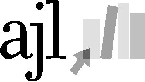 Association of Jewish Libraries—New York Metropolitan Area ChapterAJL-NYMAMarch 9, 2016 Dear AJL-NYMA members, This year's AJL Convention will take place in June 19‐22, 2016, in Charleston, South Carolina and all are encouraged to partake in what promises to be a thought provoking conference. AJL-NYMA will be offering limited stipends to help NYMA members defray the cost of attending. Only those who are paid-up members of both AJL national and NYMA are eligible. A sub-committee of the NYMA Executive Board will select the convention subsidy winners. If you would like to be considered, please fill out the questionnaire on page 2 below. It must be emailed(to incohen@jtsa.edu) by March 21, 2016. Stipend recipients will be expected to be involved  in AJL-NYMA programming, planning and related activities.Anyone who receives the stipend and does not attend the convention for any reason is responsible for notifying NYMA immediately and repaying the amount in full. Our first priority is to extend funding to those who have no other sources of financial assistance. Please note that national AJL also offers stipends the conference, and their deadline is also March 21. National AJL is taking into consideration chapter stipends when it awards its stipends. NYMA recipients are expected to inform national AJL of their NYMA awards, and national AJL will reduce their awards accordingly.We hope that this stipend will assist some of our members attend the AJL Annual Convention. This annual event provides excellent learning and networking opportunities which are beneficial to all. Sincerely yours, Ina CohenRina KrautwirthChaya WiesmanAJL-NYMA Co- PresidentsAJL-NYMANew York Metropolitan Area ChapterAJL NATIONAL CONFERENCE SCHOLARSHIP APPLICATIONName Address Telephone Number EmailInstitutional Affiliation Work Address Work Telephone Number Work Email 1. How many years have you been a member of the NYMA Chapter?                        Of National AJL? 2. Have you ever received a NYMA stipend? If so, when? 3. How much time are you planning to spend at the convention? (Preference is given to those who are attending the convention in its entirety.) Please attach another page, if needed, to answer the following questions fully 4. What other sources of funding for the convention are available to you? 5. Describe your activities on behalf of national AJL and the NYMA chapter. 6. What do you plan to do on behalf of national AJL and the NYMA chapter in the future?